Publicado en Barcelona el 28/07/2016 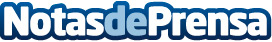 Exoticca actualiza su página web para facilitar la planificación de las vacaciones por internetSegún el último estudio de TNS y Google sobre comportamientos online, 9 de cada 10 planificaciones de vacaciones se realizan a través de internet. Páginas de viajes organizados como Exoticca suponen una gran herramienta para estos usuarios, donde la comodidad y amplia oferta son los factores determinantes a la hora de elegir proveedor y destinoDatos de contacto:Exoticca934675040Nota de prensa publicada en: https://www.notasdeprensa.es/exoticca-actualiza-su-pagina-web-para Categorias: Telecomunicaciones Viaje Entretenimiento Turismo Emprendedores E-Commerce http://www.notasdeprensa.es